CAMPS AND EXCURSIONS POLICY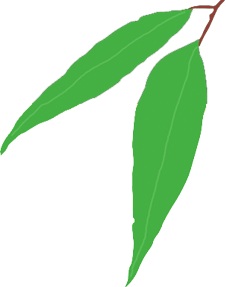 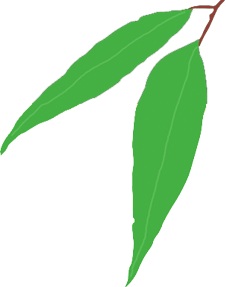 Rationale:The purpose of this document is to outline the procedures that must be followed by anyone arranging a camp or excursion for students at Tea Tree Gully Primary School. All camps and excursions must follow the guidelines as directed in the Department for Education (DfE) Camps and Excursions policy which describes in detail conditions and arrangements necessary when planning and undertaking camps and excursions including supervision levels for different activities. This document can be found at the address below or in the Policies A-Z on the DfE website. Camps and excursions policy (edi.sa.edu.au)Activities such as camps and excursions can greatly enhance the progress of learning offering new, varied, challenging and practical experiences across the learning areas. In many instances these can become significant and meaningful educational experiences. All teachers should therefore seek to schedule such experiences in their educational programs. Of course, learning must occur in a safe environment, which can best be achieved by thought and preparation based on sound planning and the information presented in this document and the DfE Camps and Excursions Guidelines for Schools Guideline for Schools and Preschools.Students who do not attend school camps, excursions and incursions will be provided with a suitable alternative program at school.Important Terms:Planning:Camps and excursions should be integrated with the class teaching and learning programs. Teachers will build into their program a lead up to camps and excursions and follow up afterwards. The learning may connect with one or more areas of learningThe identification of suitable excursions and incursions should be undertaken by class teachers in consultation with the Principal and school leadership and other staffStaff should work as year level teams when planning camps, excursions and incursions so that all students within the specific learning group are given the opportunity to participate unless exceptional circumstances existThe support needs of students with disabilities or medical conditions will require careful consideration and consultation with parents and caregivers. Appropriate support should be provided for these students so they can access the learning experiences available through camps, excursions and incursions (DfE Camps and Excursions Guidelines)When planning an excursion or camp, the following areas are to be addressed by staff and will be guided by the DfE Camps and Excursions Guidelines Student inclusivitySite selectionContingency plansParental consentRoutine and emergency health supportFacilities, supplies and equipmentA designated ‘teacher-in-charge’ will coordinate each camp, excursion and incursion. All camps and excursions must be under the leadership and control of a teacher-in-charge. Where more than one teacher is involved in supervising a camp or excursion, a teacher-in-charge must be appointed. This teacher has a supervisory role over the educational program and the activities undertaken. The teacher-in-charge must ensure that:Activities are safe but challenging, reflecting curriculum-based student/child learning outcomesThe camp or excursion is based on inclusive practices and geared to the abilities and needs of all participantsLeaders and students are well equipped for all reasonably predictable conditionsParticipants understand the nature and purpose of the activity and have developed the prerequisite knowledge, understanding and skillsAppropriate first aid kits are available The school digital devices policy is adhered to and staff will collect any devices from students as outlined in the policyLeadership team members are fully briefed and trained for their roles and responsibilities, including mandatory notification (RRHAN-EC - Responding to Abuse and Neglect)Mixed gender student groups must have mixed gender leadership unless parents have approved of alternatives during the consent-seeking processParent/Caregivers may be invited to assist in the supervision of the camp, excursion or incursion. When deciding on which parents will attend, the teacher-in-charge will take into account:If there is a need to have a gender balanceThe needs of the students in the classAny valuable skills the parent/caregiver have to offer eg. First aidAll parents/caregivers who support camps and excursions must have current volunteer RRHAN-EC training and a WWCC screening check, and comply with the school volunteer policy guidelinesParents selected to assist may be required to pay costs associated with camp, excursions or incursionsThere must be a school based contact person for all camps and excursions. This person must be contactable at all times for the duration of the event and have copies of:Attendance listsStudents/child health and personal care informationContact numbers of parents, family etcItineraries including Estimated Times of Arrival (ETA)Relevant maps, eg bushwalking routeContingency plansThe Principal must approve all camps and excursions and will ensure that all school camps and excursions are maintained at a reasonable and affordable costStudents will not be excluded from camps simply for financial reasons. Parents experiencing financial difficulty, who wish for their children to attend camp, will be invited to discuss their individual situation with the Principal. Decisions relating to alternative payment arrangements will be made by the Principal on a case-by-case basisAll families will be given sufficient time to make payments for individual camps. Parents will be sent reminder notices a fortnight before the camp departure date reminding them of the need to finalise payment. Children whose payments have not been finalised at least one school week before the departure date will not be allowed to attend unless alternative payment arrangements have been made with the PrincipalAny family who has not met the required payment for a previous camp will be unable to participate in the camping program until this payment is finalisedInformation will be provided to all parents of non-English speaking families in a manner that allows them to provide an informed consent to their children attending campsOnly children who have displayed sensible, reliable behaviour at school will be invited to participate in the camping program. Parents will be notified if their child is in danger of losing their invitation to participate in the camping experience due to poor behaviour at school. If the unsatisfactory behaviour continues, the child will then be excluded from camp. The decision to exclude a child from camp will be made by the Principal, in consultation with the classroom teacher/s and the ‘teacher-in-charge’ of the campParents will be requested to collect their child from camp if their child exhibits behaviour that is considered unacceptable. The teacher-in-charge, in consultation with the Principal, will make this decision. Costs incurred will be the responsibility of the parentAn alternative and worthwhile program will be provided at school for all children not attending a campProcedures when planning a camp or excursion:Staff should discuss any proposed camp or excursion with the Principal and gain approval to proceed with planningStaff must complete Purchase Order Requisition forms for all planned excursions and camps (for buses and destinations) prior to placing the booking. This is to ensure the Child-Related Employment Screening and related obligations required for Contractor Personnel are compliant.  Return completed forms to Finance OfficerStaff should discuss the cost with the finance officer and determine how much of the cost will be charged to the students and if any cost will be covered by the schoolStaff should discuss transport options with the Finance Officer and if buses are to be used negotiate the company to be used and the booking with the Finance OfficerAfter initial planning and costing, complete the following documents and have them approved by Leadership;CAMPRisk management planED170 and ED169 formsSwimming form (if applicable) Camp based letter and permission form for parent/caregiver to completeEXCURSIONRisk management planED170 and ED169 form Excursion based letter and permission form for parent/ caregiver to completeINCURSIONED 169 form Incursion based letter and permission form for parent/caregiver to completeIf using private transport, the following must be done:Send home ‘Transport of other students by parents/volunteers form 1Send home ‘Transport of students in privately owned vehicle’ form 2 with names of drivers to get permissionFill in names of transported students on form 1 and keep as a recordIf Aquatics/swimming excursion a ‘student healthcare information sheet’ is requiredAll volunteers transporting students and/or attending camps, excursions or incursions must have current WWCC clearance and RRHAN-EC trainingGroup sizes and student/staff ratios: CAMPS Reception to year 2 	 1:6Years 3 to 6 			 1:10EXCURSIONSReception to year 2	1:6Years 3 to 6 			1:10EXCURSIONS (Aquatic areas – creeks, rivers, beaches, swimming)Reception to year 2 	1:6Years 3 to 6			1:10Roles and responsibilities:Site-Leader:Make sure camps or excursions are planned and conducted in line with the DfE camps and excursion policy before giving approvalApprove all camps, incursions and excursions and check that paperwork is completeMake sure associated camp or excursion risks are identified and managed and that reasonable care is taken to ensure the safety and care of children, young people and workersMake sure the needs of all children and young people are accommodatedEnsure that the required consent is obtained before any camp or excursion takes place and that all relevant information is provided to the parentMake sure all accompanying adults, volunteers and instructors meet screening requirements, are advised of their roles and responsibilities, are provided with relevant policies and safety procedures and are appropriately trained to fulfil their roles and responsibilitiesEndorse the selection of transportEndorse the curriculum componentApprove the nomination of teacher-in-chargeWhen an incident is reported, report the injury or critical incident as soon as possible through the incident and reporting management systemTeacher In Charge:Make sure the camp or excursion is suitable for all participantsEnsure the purpose of the camp or excursion is linked to the learning programUndertake planning and conduct of camps or excursions in line with these procedures and the DfE camps and Excursions Guidelines for SchoolsMake sure that all relevant parts of this procedure are communicated to all accompanying adults and childrenIdentify and manage risks associated with the camp or excursionExercise reasonable care and supervision throughout the duration of the camp or excursionMake sure appropriate first aid is available in line with the first aid and infection control standardWhere private or hire vehicles are used, advise the owner and driver that appropriate insurance cover is requiredWhen an incident is reported, contact the site leader as soon as practicable. Finance Officer	Work with organising staff and Principal to determine and approve costings, book transportation, receive and check payments Teaching staff:Ensure all forms are returned in a timely manner and are completed correctlyMust not smoke (including e-cigarettes) or consume alcohol, illicit drugs, or prescription medication that impairs judgement whilst on the camp or excursionRemain on duty even during rest and relaxation periods. In an emergency are required to take responsibility for children and young people at short noticeIdentify and manage specific risks identified in participants’ health care plansImplement all identified controls to reduce the risk of injury to children and young peopleReport all incidents to the teacher-in-chargeUse correct activity equipment, including any required safety equipmentAlert the specialist instructor or trainer to healthcare plans when neededSite-based contact person:The site-based contact person must:Be a department employeeBe contactable at all times for the duration of the eventHave copies of all relevant documents, including health-care plans and risk management formsVolunteers:Comply with the expectations outlined in the Volunteer PolicyComply with reasonable instructions and directions of the site leader, teacher-in-charge and teachersExercise their duty of care throughout the duration of the camp or excursionFollow any relevant department policies and proceduresMust not smoke (including e-cigarettes), or consume alcohol, illicit drugs, or prescription medicine that impairs judgement whilst on the camp or excursionParents:Return completed consent forms no later than one week before the eventFront office staff	Respond to queries from parents and act to inform them in an emergency or delay etc.Supporting documents/further information:Department for Education Camps and Excursions Guidelines for Schools and preschoolshttps://www.education.sa.gov.au/doc/camps-and-excursions-guidelines-schools-and-preschoolsExcursion/Camp Consent form (ED170): http://www.decs.sa.gov.au/docs/documents/1/CampsandExcursionsConsent.docApplication to Conduct an Excursion form (ED169): http://www.decs.sa.gov.au/docs/documents/1/Ed169ExcursionProforma.docCarrying Passengers in Government Vehicles’ form: www.decs.sa.gov.au/docs/files/communities/docman/1/Carrying_Passengers_in_Gov.doc